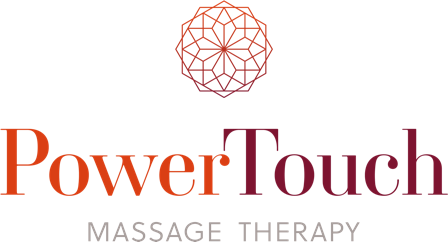 Musculoskeletal issuesPlease indicate on chart below any areas of pain that you experience, eg osteoarthritis, back ache, muscle strains. Also use this chart to mark up any scars or old injuries that you have had. Examples are:Head: dental implants, broken nose, concussion		Neck: whiplash, cervical fusion, reduced movement Shoulders: rotator cuff, impingement, frozen shoulder	Arms and hands: broken bones, carpal tunnel	Trunk: broken ribs, belly button piercing		Back: lumbar disc problems, sciatica, spondylolisthesisHips: impingement, partial/full hip replacement,	Knee: pain, replacement, ligament damageLegs: ITB, groin strain, breaks	 Ankle: sprain, pinned	Feet: bunions, Morton’s neuroma, high or low arches				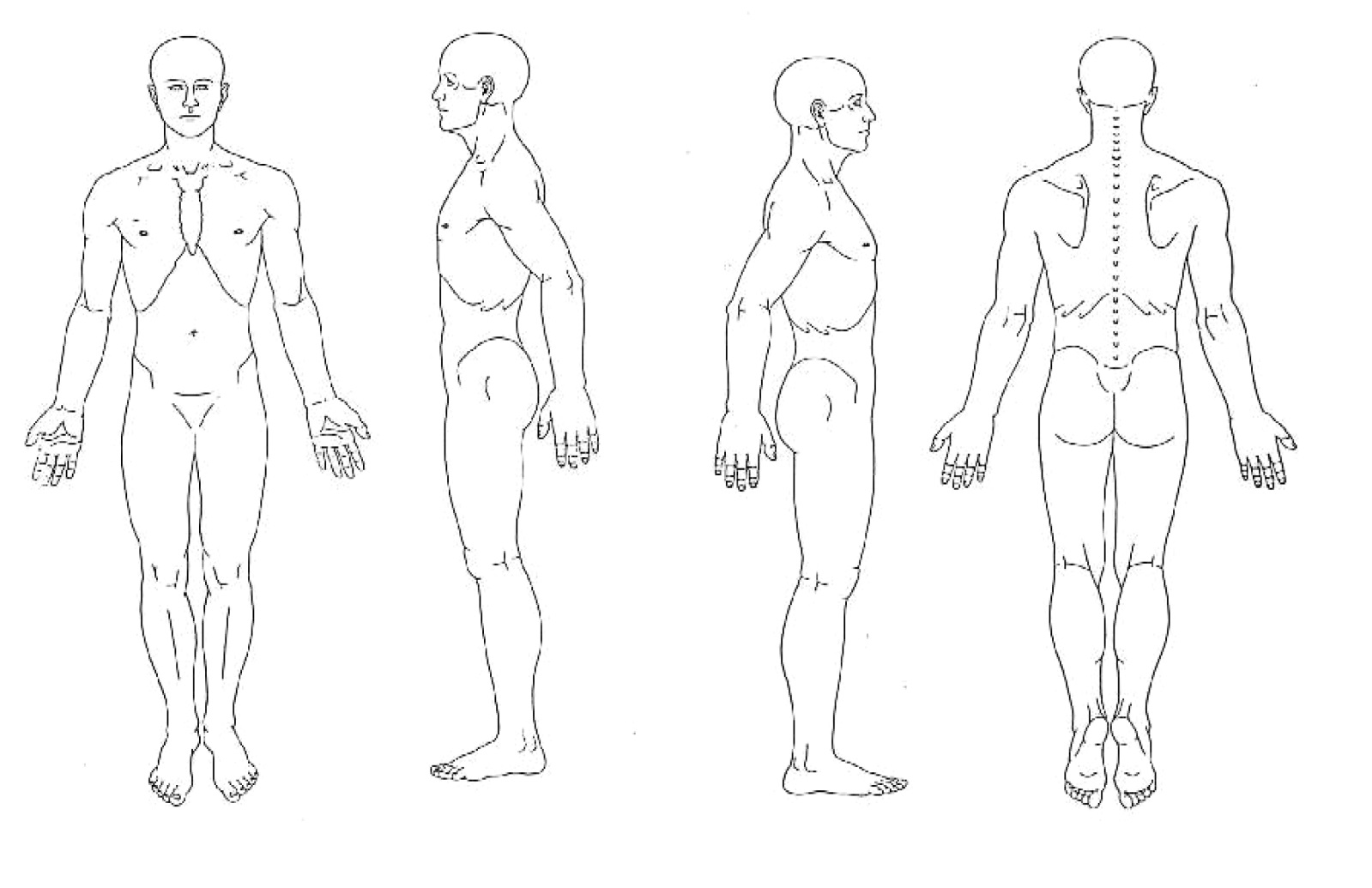 